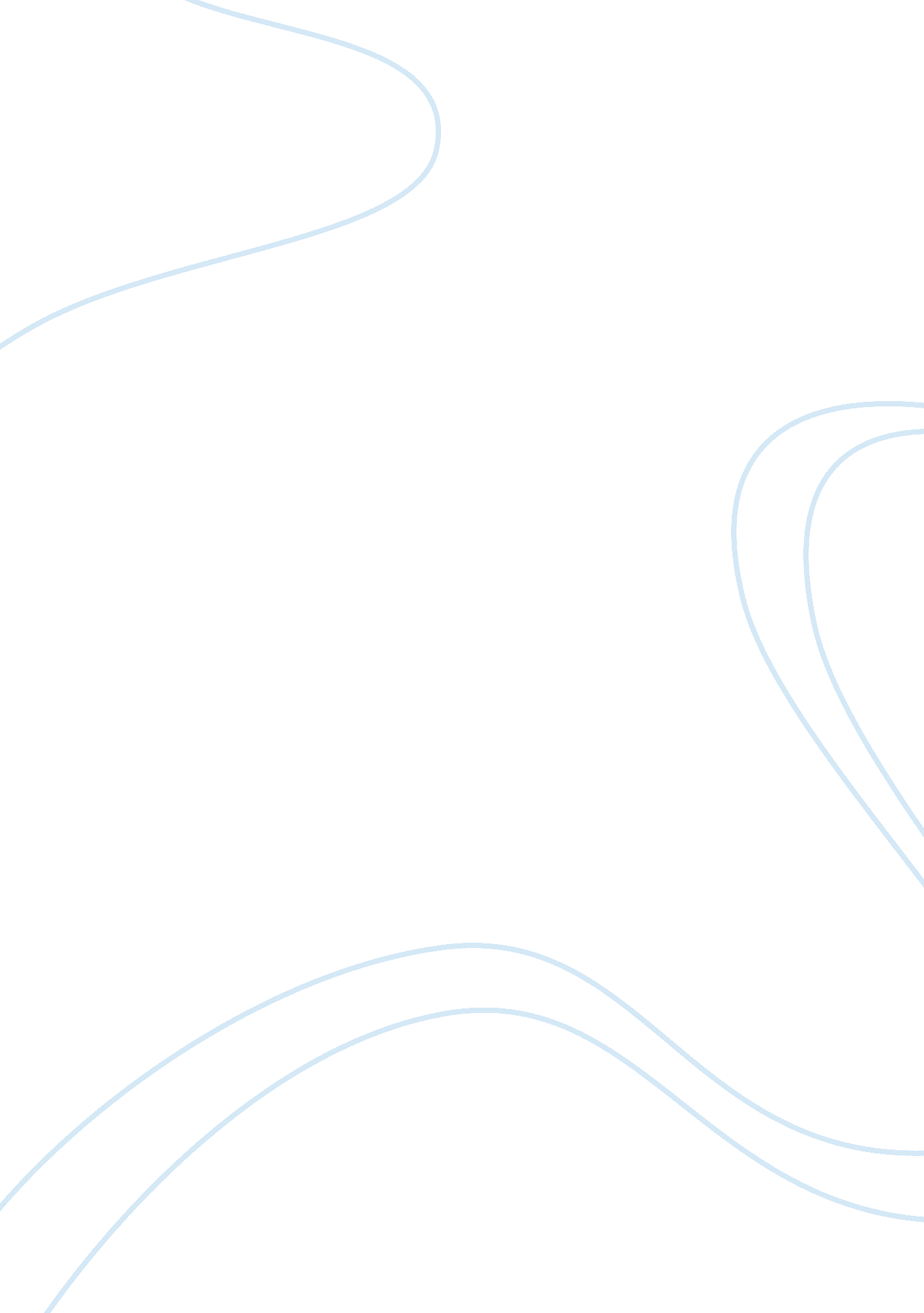 Technology: positive and negativeTechnology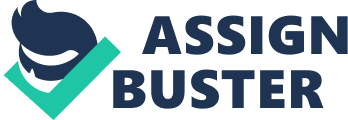 Technology impacts today's world positively by two main ways. First, it makes life more convenient and easier. With the help of technology, many works for example household chores can be done by modern technology. Therefore, time is saved thanks to the help of machines which could learn and complete task efficiently. Additionally, advanced technology can finish works which are dangerous for human like mining. Second, technology influences education noticeably. Study becomes convenient for student since technology offers many helpful methods. The Internet which is a huge information sources is an illustration of this. Technology also has negative effects on world particularly humans life. The first effect is health. Technology has a great influence on people's activities; so people become lazier and not likely to do exercise. Therefore, many health problems like obesity are caused by the impacts of technology. The second effect is the same internet. Children are getting addicted to online games and their physical activities and exercises are becoming considerably less. The third effect Is communication. It is ironic that people do not have many chances for face to face Interaction. Moreover, some research suggest that people prefer using communication technology than interact personally. In conclusion, technology has several positive effects on today's world Like making life more convenient and providing huge entertainment storage; however It can affect people health and Interaction negatively. Therefore, people should find solution for these problems. 